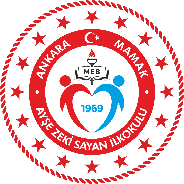 AYŞE ZEKİ SAYAN İLKOKULUÖĞRETMEN – VELİ GÖRÜŞME SAATLERİ ÇİZELGESİAYŞE ZEKİ SAYAN İLKOKULUÖĞRETMEN – VELİ GÖRÜŞME SAATLERİ ÇİZELGESİAYŞE ZEKİ SAYAN İLKOKULUÖĞRETMEN – VELİ GÖRÜŞME SAATLERİ ÇİZELGESİAYŞE ZEKİ SAYAN İLKOKULUÖĞRETMEN – VELİ GÖRÜŞME SAATLERİ ÇİZELGESİNOADI VE SOYADIBRANŞIGÖRÜŞME GÜNÜ1Ayşegül ARSLANRehber ÖğretmenHAFTA İÇİ2Deniz POLATRehber ÖğretmenHAFTA İÇİ3Emel ASLANA   Okul Öncesi ÖğretmeniPAZARTESİ4Nurcan AKYAZIB   Okul Öncesi ÖğretmeniSALI5Funda TOPAKC   Okul Öncesi ÖğretmeniÇARŞAMBA6Özge ARZUMAND   Okul Öncesi ÖğretmeniPAZARTESİ7Tuğba AKÇAE   Okul Öncesi ÖğretmeniSALI8Gülizar BANAF   Okul Öncesi ÖğretmeniÇARŞAMBA9Özlem GÜVENÇ1/A   Sınıf ÖğretmeniPAZARTESİ10Güllü ATEŞ1/B   Sınıf ÖğretmeniPAZARTESİ11Melike KISA1/C   Sınıf ÖğretmeniPAZARTESİ12Mustafa SARGIN1/D   Sınıf ÖğretmeniPAZARTESİ13Rukiye YENİLMEZ1/E   Sınıf ÖğretmeniPAZARTESİ14Gülyaz ERKURT2/A   Sınıf ÖğretmeniSALI15Hülya AYHAN2/B   Sınıf ÖğretmeniSALI16İsmail SAĞDIÇ2/C   Sınıf ÖğretmeniÇARŞAMBA17Neşvet DEMİR HEIDARLOU2/D   Sınıf ÖğretmeniSALI18Nilüfer KAYA2/E   Sınıf ÖğretmeniSALI19Şengül ATAK2/F   Sınıf ÖğretmeniSALI20Alper DOĞAN3/A   Sınıf ÖğretmeniPERŞEMBE21Arzu DEMİR3/B   Sınıf ÖğretmeniPERŞEMBE22Fatma ARAS3/C   Sınıf ÖğretmeniPERŞEMBE23Neslihan BIDAK3/D   Sınıf ÖğretmeniPERŞEMBE24Nuran SARGIN3/E   Sınıf ÖğretmeniPERŞEMBE25Ayşegül ÜNSAL4/A   Sınıf ÖğretmeniCUMA26Hatun ÖZKAN4/B   Sınıf ÖğretmeniCUMA27Mehmet ARAS4/C   Sınıf ÖğretmeniCUMA28Turan DURAN4/D   Sınıf ÖğretmeniCUMA29Nuran DURMUŞ4/E   Sınıf ÖğretmeniCUMA30Semanur TOKGÖZİngilizce ÖğretmeniÇARŞAMBA31Merve KILIÇİngilizce ÖğretmeniÇARŞAMBA